План работы службы школьной медиациина 2021-2022 учебный годОсновная цель службы школьной медиации - формирование благополучного, гуманного и безопасного пространства (среды) для полноценного развития и социализации детей и подростков, в том числе при возникновении трудных жизненных ситуаций, включая вступление их в конфликт с законом.Основные задачи: сократить общее количество конфликтных ситуаций, в которые вовлекаются дети, а также их остроту; повысить эффективность ведения профилактической и коррекционной работы, направленной на снижение проявления асоциального поведения учащихся; сократить количество правонарушений, совершаемых несовершеннолетними, в том числе повторных; обеспечить открытость в деятельности образовательной организации в части защиты прав и интересов детей; оптимизировать взаимодействие с органами и учреждениями системы профилактики безнадзорности и правонарушений несовершеннолетних;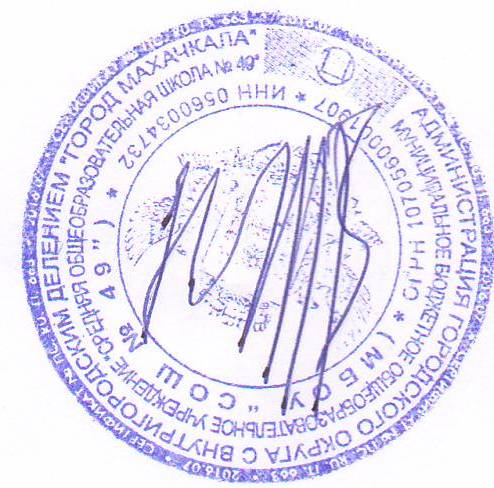 Директор МБОУ «СОШ №49»							Айгунов А.М. Зам директора по ВР      					                 Абдурахманова М.Ш.П./п.МероприятияСроки проведенияОтветственные лица1Организационно – методическая работа:Решение организационных вопросов деятельности службы: корректировка плана работы, определение режима работысентябрь - октябрькоординаторы ШМС, члены  ШМС2Информационно – методическое совещание с классными руководителями о деятельности  ШМСсентябрькоординаторы ШМС, зам. директора по ВР3Формирование состава школьной службы примирениясентябрькоординаторы ШМС4Информирование учащихся школы о работе  ШМСв течение годакоординаторы ШМС, члены  ШМС5Проведение примирительных встречВ течение учебного годаКуратор  ШМС6Организация и проведение  семинара «Работа школьной службы медиации»ноябрьЧлены  ШМС, классные руководители7Информирование родителей первоклассников о работе  ШМСВ течение года (родительские собрания)координаторы ШМС, члены  ШМС8Разработка серии занятий по обучению работе по восстановительным программам медиаторов (обучающиеся 8-9 классы)октябрь - декабрькоординаторы ШМС.9Размещение информации о  ШМС  на сайте школысентябрь - майкоординаторы ШМС10Организация взаимодействия службы школьной медиации с организациями системы профилактики безнадзорности и правонарушений, органами опеки и попечительства, учреждениями дополнительного образования.В течение годаКуратор  ШМС11Индивидуальное и групповое консультирование по вопросам прав ребенкаВ течение годаСоциальный педагог12Участие в проведении классных часов в начальной школе «Как научиться дружить?» - начальная школа«Урок толерантности» - старшие классыноябрькоординаторы  ШМС, классные руководители13Декада  правовых знанийянварьСоциальный педагог14Классный час «Первый раз в пятый класс» 5клсентябрьКл.рук15Классный час «Класс без конфликтов» (беседа с элементами тренинга) 6 кл.октябрьКл.рук16Классный час «Конструктивно е разрешение конфликтов» 7 кл.ноябрьКл.рук17Классный час «Позитивное и негативное» (интерактивная беседа) 8 кл.декабрьКл.рук18Классный час «Учимся строить отношения» (ролевая игра) 9 кл.февральКл.рук19Участие в семинарах, совещаниях, направленных на повышение квалификации в сфере деятельности  ШМСПо планумедиатор, члены  ШМС20Сотрудничество с Советом профилактики, возможность проведения внутришк.мероп. с подачи членов Совета профилактикив течение учебного годаКуратор  ШМС , члены  ШМС21Мониторинг деятельности  ШМС  за 2021-2022 учебный годмайКуратор  ШМС22Отчет о деятельности  ШМС  за 2021-2022 учебный годиюньКуратор  ШМС